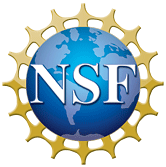 Science:  Becoming the MessengerA communications skill-building workshop brought to you by the National Science FoundationBoise State University Student Union1700 University Drive, Boise, Idaho  83725 DAY ONE Day One of the “Science: Becoming the Messenger” workshop equips attendees with the fundamental skills needed to plan, create, and execute effective communications. The morning sessions explain how to design and deliver convincing messages, while the afternoon sessions demonstrate how to apply this knowledge across diverse communications platforms—such as presentations, videos, and blogs.May 29, 20137:30 a.m.	Breakfast and registration 8:00 - 8:15 	WelcomeSusan Mason, NSF8:15 – 8:30	The Power of CommunicationsDan Agan8:30 – 8:45	The Workshop “Morning Show” Chris Mooney and special guests8:45 – 9:30	How  Scweet It Is (Getting started with Twitter) laptop/tablet requiredChris Mooney9:30 – 10:30	Creating & Distilling Your MessageDan AganChris MooneyJoe Schreiber10:30 – 10:45	Break10:45 – noon	Creating & Distilling Your Message (continued)12:00 – 12:45	Lunch12:45 – 1:00	Remarks from EPSCoR1:00 – 2:00	A Hitchhiker’s Guide to Public Presentations  Dan Agan 2:00- 3:00     Working with Messages – working session Dan AganChris MooneyJoe Schreiber   3:00 – 3:15	Break3:15  – 4:45     Video Boot Camp: Tell Your Story on Camera laptop/tablet required Joe Schreiber4:45 -  5:30      I Am New Media (And So Can You!) laptop/tablet required Chris Mooney  5:30 – 5:45     The Workshop “Morning Show” – Revisited Chris Mooney5:45 – 6:00	Complete Evaluation Forms 		Presentation of Certificates